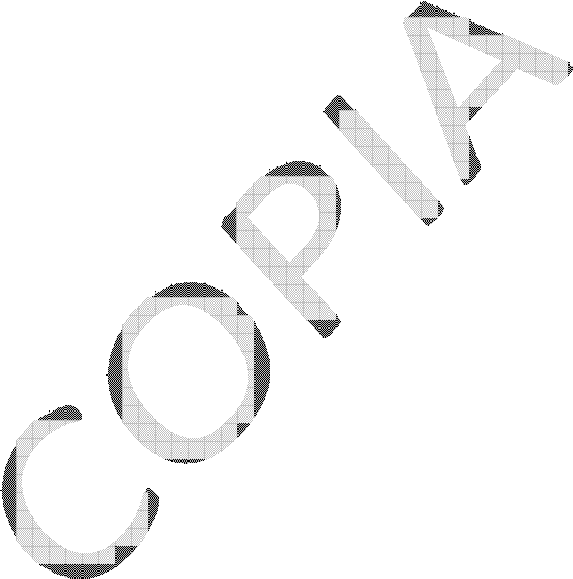 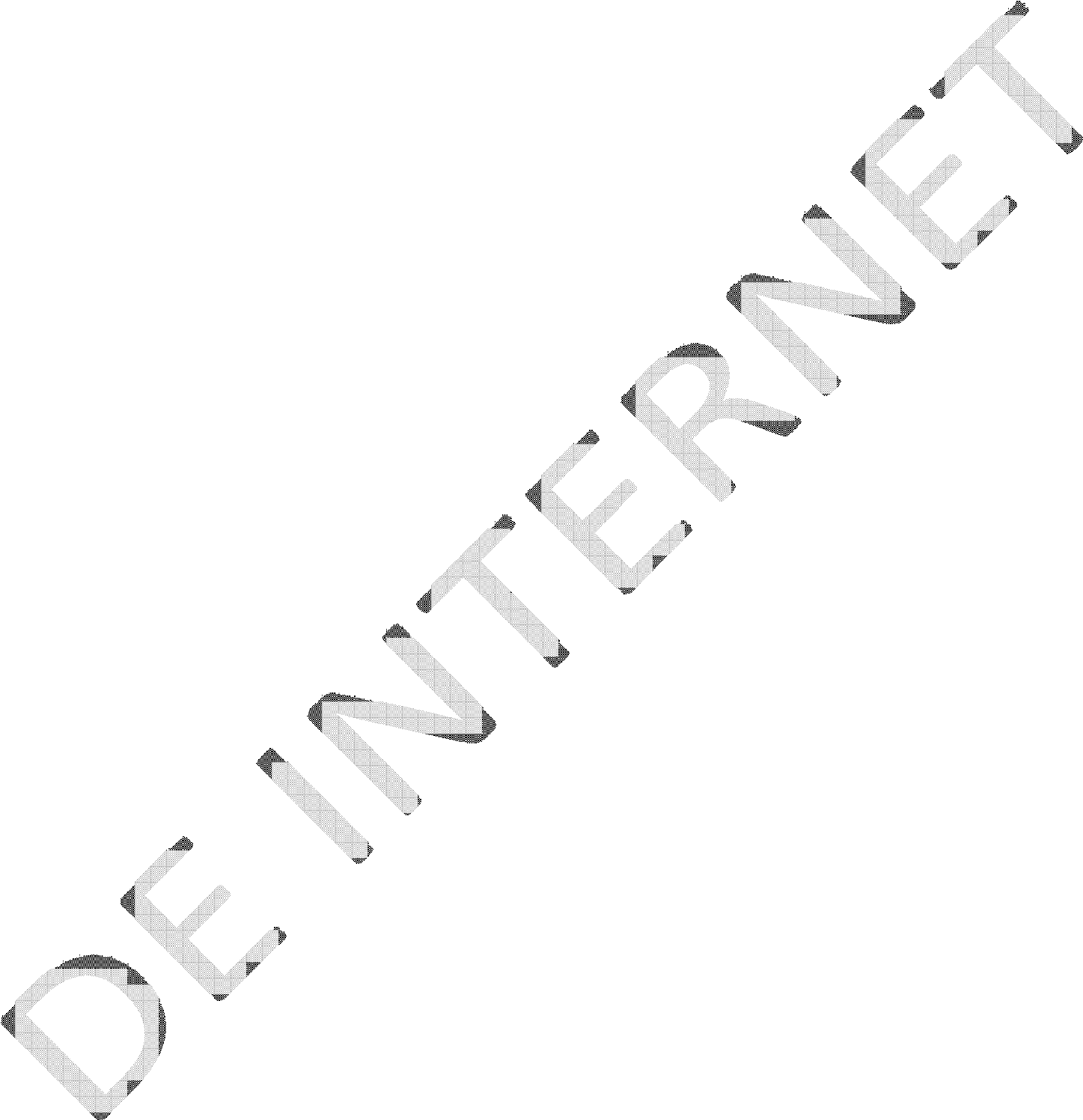 Al margen un Sello con el Escudo Nacional que dice: Estados Unidos Mexicanos.- Poder Legislativo.- Nayarit.“Centenario del Estado de Nayarit 1917-2017”L.C. ANTONIO ECHEVARRÍA GARCÍA, Gobernador Constitucional del Estado Libre y Soberano de Nayarit, a los habitantes del mismo, sabed:Que el H. congreso Local, se ha servido dirigirme para su proulgacion, el siguiente:DECRETO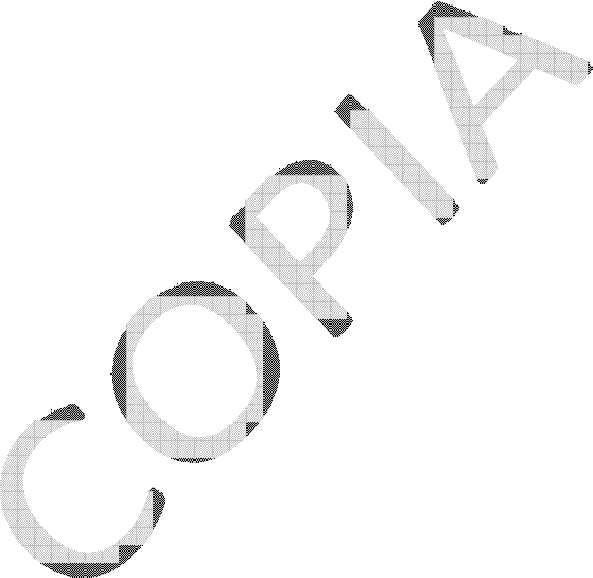 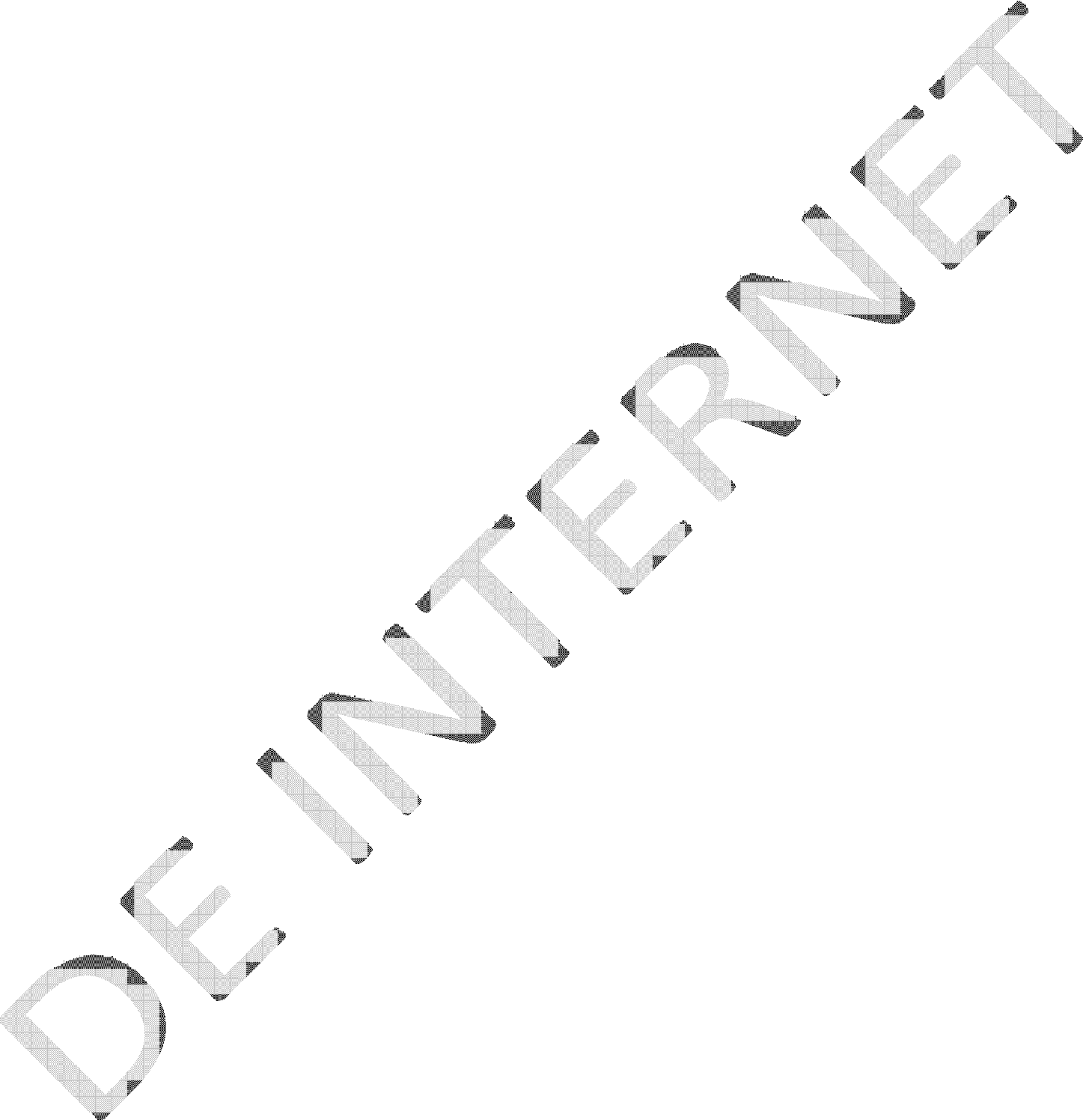 El Congreso del Estado Libre y Soberano de Nayarit representado por su XXXII Legislatura, decreta:DETERMINAR LOS FACTORES DE DISTRIBUCIÓN DE LAS PARTICIPACIONES FEDERALES QUE EN INGRESOS CORRESPONDEN A LOS MUNICIPIOS DE LA ENTIDAD, PARA EL EJERCICIO FISCAL 2018.Capítulo Primero.Del Objeto.ARTÍCULO 1.- Este decreto tiene por objeto establecer las  bases para la distribución  de las participaciones de ingresos federales e incentivos económicos derivados de la colaboración administrativa en materia fiscal federal que correspondan a los municipios del Estado, así como su cálculo y liquidación.Capítulo Segundo.De las Bases para la distribución de Participaciones Federales.ARTÍCULO 2.- Las participaciones federales e incentivos económicos derivados de la colaboración administrativa en materia fiscal federal que correspondan a los Municipios en los porcentajes que establece este decreto, se calcularán por cada ejercicio fiscal.ARTÍCULO 3.- De las participaciones sobre el ingreso federal que corresponda al Estado, incluyendo sus incrementos, así como de los incentivos económicos derivados de la colaboración administrativa en materia fiscal federal, los Municipios recibirán los siguientes porcentajes:I.- 22.5% de la recaudación que corresponda al Estado  provenientes  del  Fondo General de Participaciones (FGP).II.- 100% de la recaudación que corresponda al Estado proveniente del Fondo de Fomento Municipal (FFM).III.- 22.5% de la recaudación que corresponda al Estado proveniente del Fondo de Fiscalización y recaudación (FOFIR).IV.- 22.5% de la recaudación que corresponda al Estado proveniente del Fondo de Compensación (FOCO), en tanto el Estado sea beneficiario de este FondoV.- 100% del Fondo del Impuesto Sobre la Renta (FISR), efectivamente recaudado y enterado al fisco federal.VI.-  22.5% de la recaudación que corresponda al Estado por concepto de participación  de la recaudación del Impuesto Especial Sobre Producción y Servicios (IEPS bebidas, tabaco y alcohol).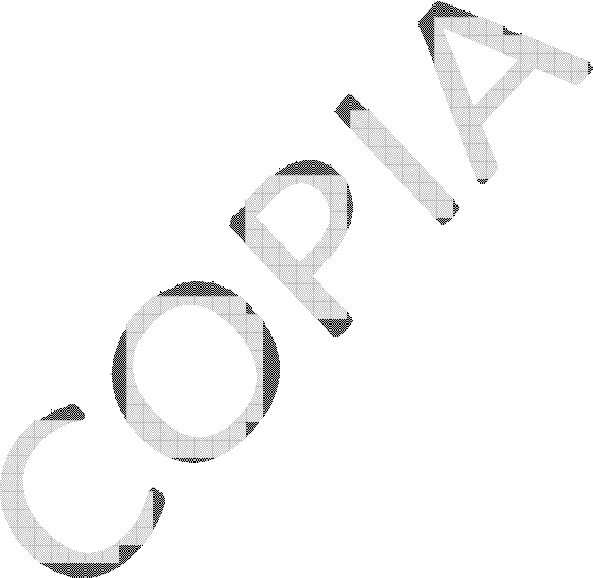 VII.-  22.5% de la recaudación que corresponda al Estado por concepto de participación   de la recaudación del Impuesto Especial Sobre Producción y Servicios IEPS (Gasolina y Diesel).VIII.- 22.5% de la recaudación que corresponda al  Estado derivado de participaciones  en el Impuesto Federal Sobre Automóviles Nuevos (ISAN).IX.- 22.5% del Fondo de Compensación del Impuesto Sobre Automóviles Nuevos.X.- 22.5 % del rezago del Impuesto Federal Sobre Tenencia o Uso de Vehículos.ARTÍCULO 4.- Los ingresos provenientes del Fondo General de Participaciones (FGP), se distribuirán entre los Municipios de la siguiente forma:Recibirán anualmente una cantidad igual a la que les  hubiera correspondido según  lo contenido en el Acuerdo por el que se da a conocer el calendario de entrega, porcentaje, y montos estimados, que recibirán cada uno de los 20 municipios del Estado de Nayarit, publicado en el Periódico Oficial del Estado en 2014; yAdicionalmente percibirán lo correspondiente respecto del incremento que tenga el Fondo General de Participaciones en el 2018, en razón de la distribución siguiente:60% en razón directa a la población que registre cada Municipio, de acuerdo a la última información oficial que hubiere dado a conocer el Instituto Nacional de Estadística y Geografía, al iniciarse cada año.30% en razón directa del esfuerzo recaudatorio del impuesto predial y derechos por servicios de agua potable, realizada en el territorio del Municipio entre los últimos dos ejercicios fiscales anteriores a aquél para el cuál se efectúa el  cálculo; yEl 10% en razón inversamente proporcional al resultado de la suma de los factores a que se refieren los incisos a) y b) anteriormente citados, de forma resarcitoria.Los porcentajes del crecimiento del FGP a distribuir para cada Municipio durante el ejercicio fiscal 2018, son los siguientes:ARTÍCULO 5.- El  Fondo de Fomento Municipal (FFM), se distribuirá entre los Municipios  de acuerdo con lo siguiente: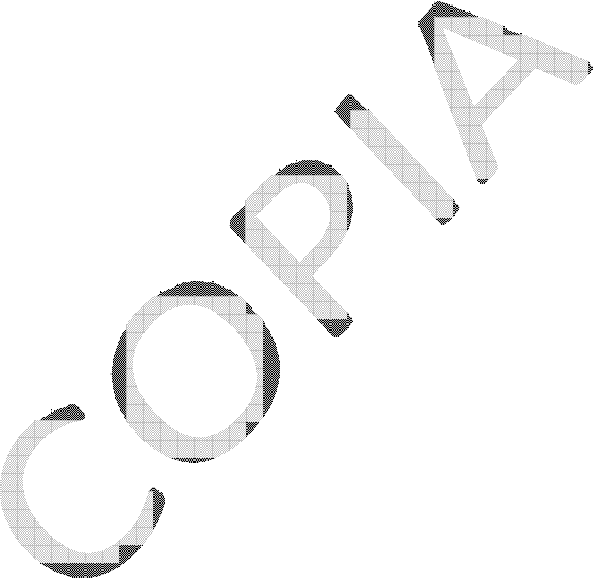 Recibirán anualmente una cantidad igual a la que les  hubiera correspondido según  lo contenido en el Acuerdo por el que se da a conocer el calendario de entrega, porcentaje, y montos estimados, que recibirán cada uno de los 20 municipios del Estado de Nayarit, publicado en el Periódico Oficial del Estado en 2014; yAdicionalmente percibirán lo correspondiente respecto al crecimiento que tenga el Fondo a que se refiere este artículo en relación con el año 2014, conforme a lo establecido en la Ley de Coordinación Fiscal, que se distribuirá en los  dos  apartados siguientes:El 70% del crecimiento del Fondo se distribuirá entre todos los Municipios considerando las variables que siguen:El 50% en razón de la población que registre cada Municipio, de acuerdo a la última información oficial que hubiere dado a conocer el Instituto Nacional de Estadística y Geografía, al iniciarse cada año y;El 50% restante en razón directa a la recaudación efectiva del  impuesto predial y derechos por servicios de agua potable, realizada en el territorio del Municipio en el último ejercicio fiscal anterior a aquél para el que se efectúa el cálculo.El 30 % se distribuirá sólo a aquellos Municipios que tengan vigente el Convenio de Coordinación Fiscal para la administración del Impuesto Predial con el Gobierno del Estado de Nayarit y que esté publicado en el Periódico Oficial delEstado, en proporción directa a la recaudación efectiva de este impuesto en el último ejercicio fiscal anterior a aquel para el que se efectúa el cálculo.Los porcentajes del crecimiento del FFM a distribuir para cada Municipio durante  el  ejercicio fiscal 2018, son los siguientes:ARTÍCULO 6.- El Fondo de Fiscalización y Recaudación (FOFIR), se distribuirá entre los Municipios de acuerdo con lo siguiente: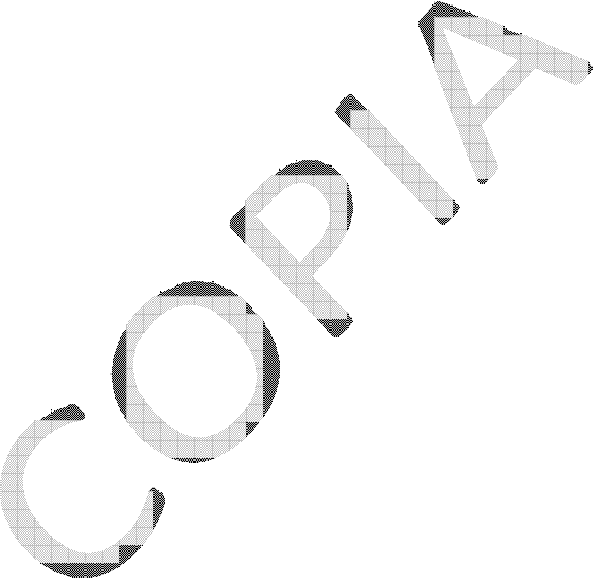 Recibirán anualmente una cantidad igual a la que les  hubiera correspondido según  lo contenido en el Acuerdo por el que se da a conocer el porcentaje y montos estimados que recibirán cada uno de los 20 municipios del Estado de Nayarit, del Fondo de Fiscalización, Fondo de Compensación e incentivo por Venta de Gasolina  y Diesel, para el ejercicio Fiscal 2014; yAdicionalmente percibirán lo correspondiente respecto del crecimiento que tenga el Fondo a que se refiere este artículo en relación con el año 2014, en razón de la distribución siguiente:100% en razón directa a la recaudación efectiva del impuesto predial y derechos por servicios de agua potable, realizada en el territorio del Municipio respecto del último ejercicio fiscal anterior a aquél para el cuál se efectúa el cálculo, ponderados por la Población que registre cada Municipio, de acuerdo a la última información oficial que hubiere dado a conocer el Instituto Nacional de Estadística y Geografía, al iniciarse cada año.Los porcentajes del crecimiento del FOFIR a distribuir para cada Municipio durante el ejercicio fiscal 2018, son los siguientes: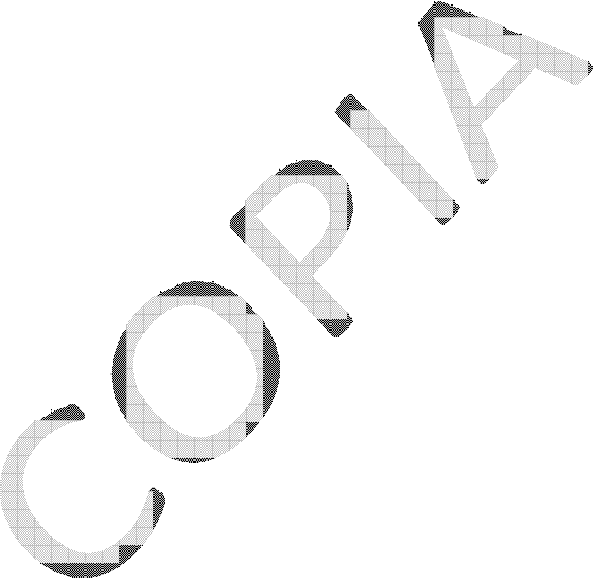 ARTÍCULO 7.- El Fondo de Compensación (FOCO), en tanto el Estado sea beneficiario de éste, se distribuirá entre los Municipios de acuerdo con lo siguiente:Recibirán anualmente una cantidad igual a la que les  hubiera correspondido según  lo contenido en el Acuerdo por el que se da a conocer el porcentaje y montos estimados que recibirán cada uno de los 20 municipios del Estado de Nayarit, del Fondo de Fiscalización, Fondo de Compensación e incentivo por Venta de Gasolina  y Diesel, para el ejercicio Fiscal 2014; yAdicionalmente percibirán lo correspondiente respecto al crecimiento que tenga el Fondo a que se refiere este artículo en relación con el año 2014, conforme a lo establecido en la Ley de Coordinación Fiscal, que se distribuirá  considerando las  dos variables siguientes:El 70% en razón directa a la población que registre cada Municipio, de acuerdo a la última información oficial que hubiere dado a conocer el Instituto Nacional de Estadística y Geografía, al iniciarse cada año y;El 30% en razón inversamente proporcional a la población que registre cada Municipio, de acuerdo a la última información oficial que hubiere dado a conocer el Instituto Nacional de Estadística y Geografía, al iniciarse cada año.Los porcentajes del crecimiento del FOCO a distribuir para cada Municipio durante el ejercicio fiscal 2018, son los siguientes:ARTÍCULO 8.- El Fondo del Impuesto Sobre la Renta (FISR), se distribuirá a  los  Municipios participando al 100% de la recaudación que se obtenga de dicho Impuesto en cada Municipio, efectivamente pagado a la Federación, correspondiente a la retención de salarios del personal subordinado en las dependencias de los Municipios, así como sus respectivos organismos autónomos y entidades paramunicipales, siempre que el salario  sea efectivamente pagado por los entes mencionados con cargo a sus participaciones o cualquier otro ingreso de naturaleza local.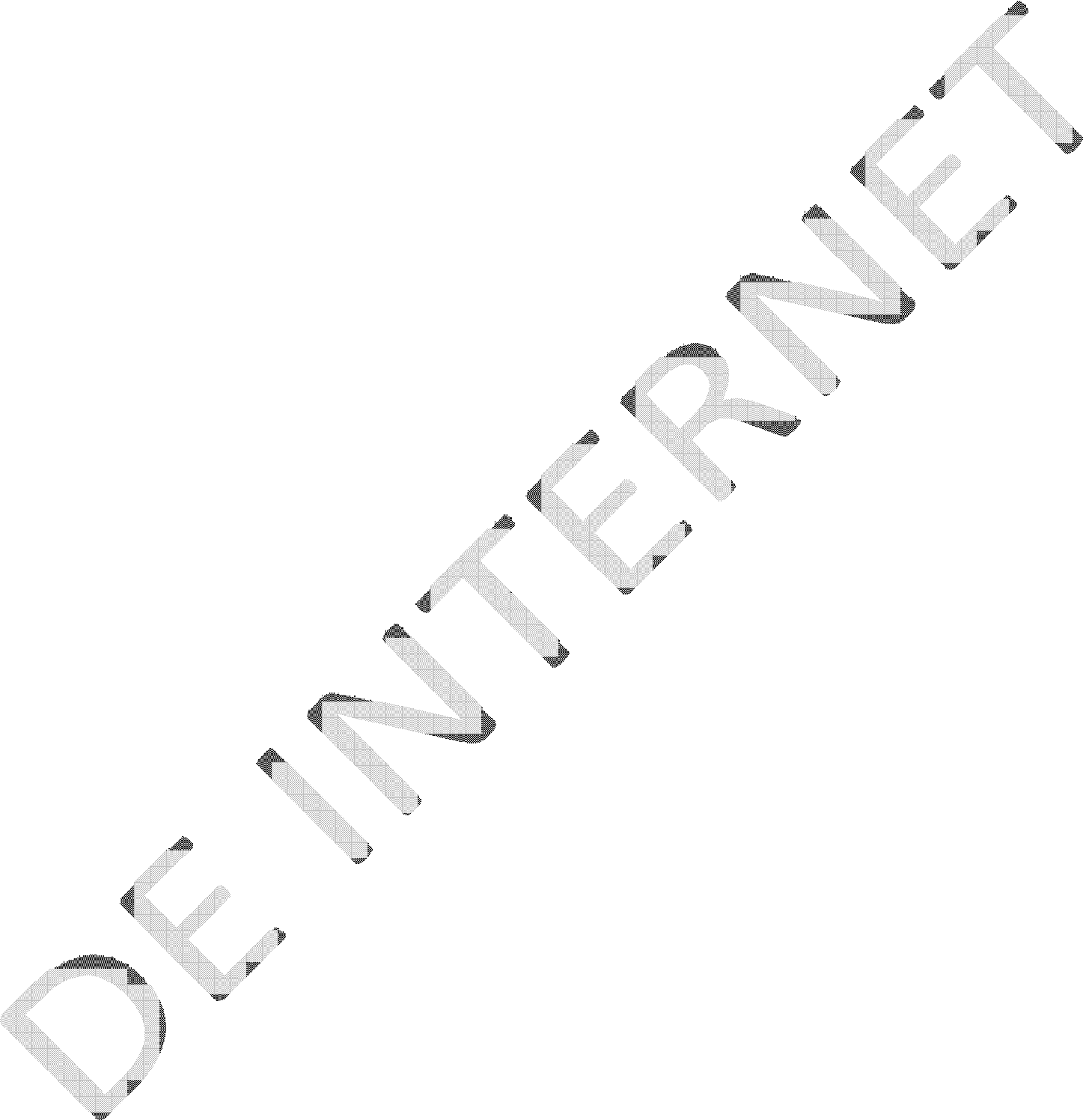 ARTÍCULO 9.- El Impuesto Especial Sobre Producción  y Servicios IEPS (bebidas, tabaco   y alcohol), se distribuirá entre los municipios de acuerdo con lo siguiente:Recibirán anualmente una cantidad igual a la que les  hubiera correspondido según  lo contenido en el Acuerdo por el que se da a conocer el porcentaje y montos estimados que recibirán cada uno de los 20 municipios del Estado de Nayarit, del Fondo de Fiscalización, Fondo de Compensación e incentivo por Venta de Gasolina  y Diesel, para el ejercicio Fiscal 2014; yAdicionalmente percibirán lo correspondiente respecto al crecimiento que tenga el Fondo a que se refiere este artículo en relación con el año 2014, que se distribuirá  de forma paritaria entre todos los Municipios del Estado.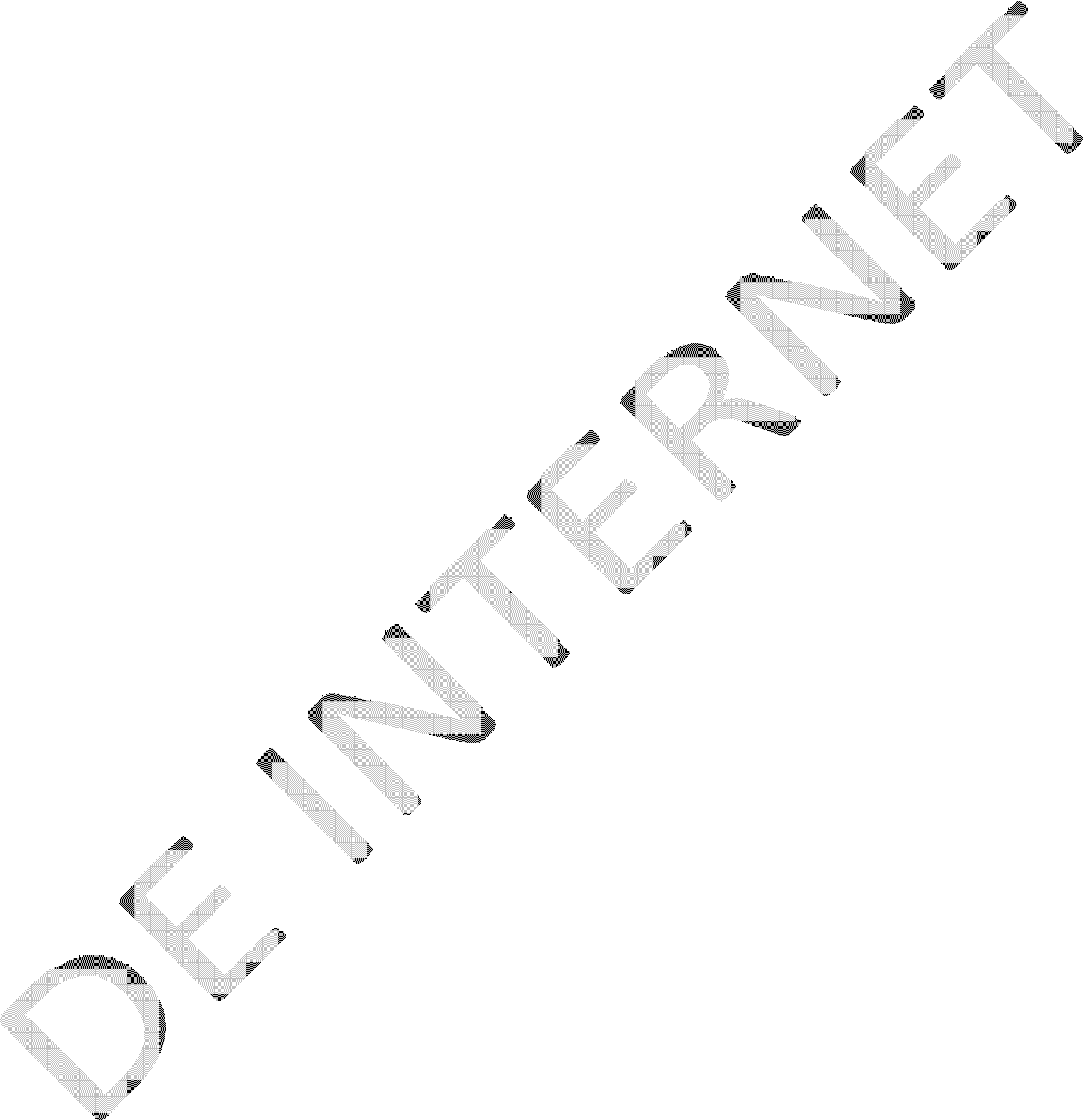 Los porcentajes del crecimiento del IEPS (bebidas, tabaco y alcohol) a distribuir para cada Municipio durante el ejercicio fiscal 2018, son los siguientes:ARTÍCULO 10.- El Impuesto Especial Sobre Producción y Servicios IEPS (Gasolina y Diesel), se distribuirá entre los Municipios de acuerdo con lo siguiente:Recibirán anualmente una cantidad igual a la que les  hubiera correspondido según  lo contenido en el Decreto que determina los factores de distribución de las participaciones y aportaciones que en ingresos federales corresponden a los municipios de la entidad para el ejercicio fiscal 2014; yAdicionalmente percibirán lo correspondiente respecto al crecimiento que tenga el Fondo a que se refiere este artículo en relación con el año 2014,  que se distribuirá  el 100% en razón directa de la Población que registre cada Municipio, de acuerdo a la última información oficial que hubiere dado a conocer el Instituto Nacional de Estadística y Geografía, al iniciarse cada año.Los porcentajes del crecimiento del IEPS (Gasolina y Diesel) a distribuir para cada  Municipio durante el ejercicio fiscal 2018, son los siguientes: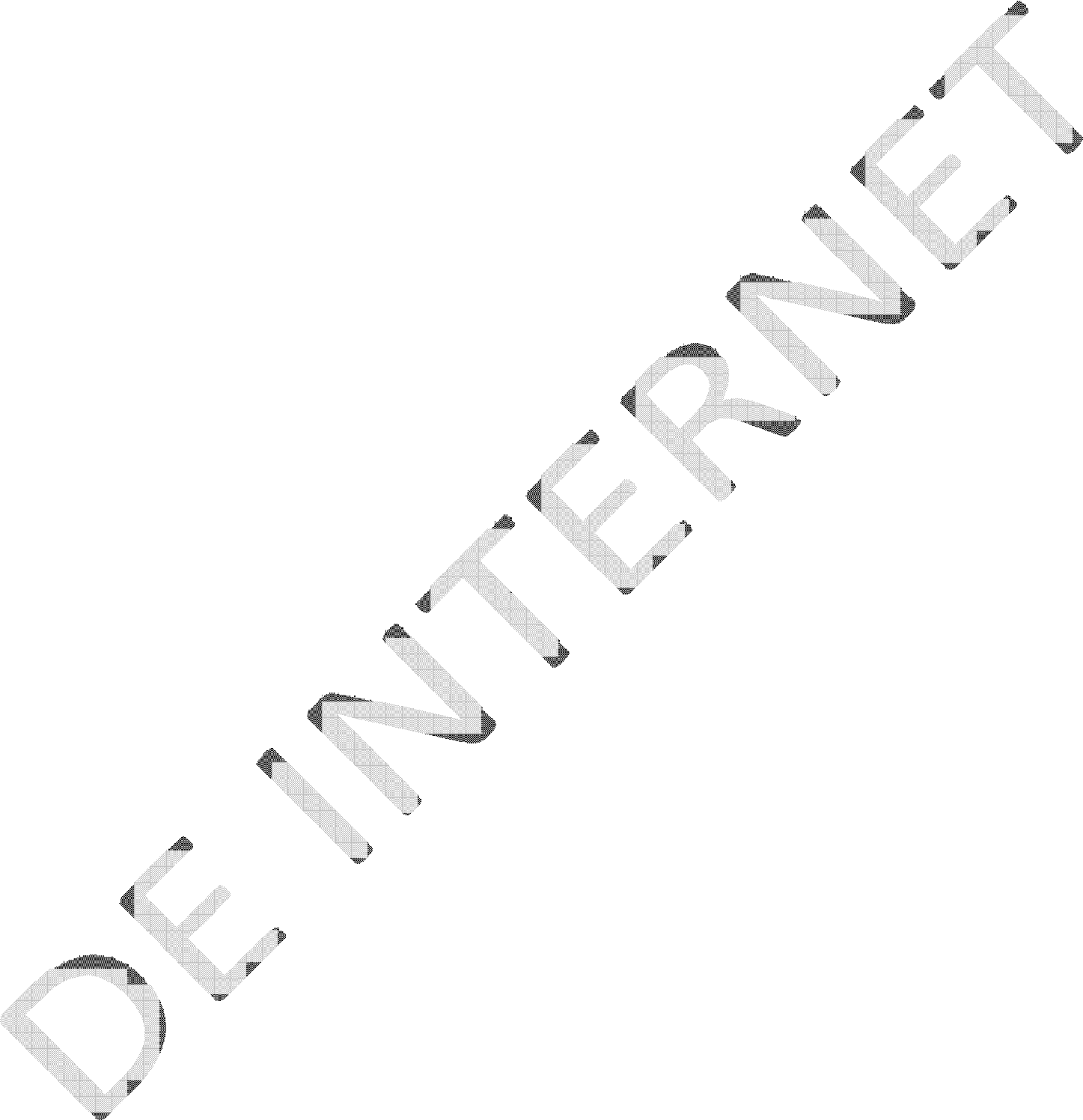 ARTÍCULO 11.- El Impuesto Federal Sobre Automóviles Nuevos (ISAN) y el Fondo de compensación (ISAN), se distribuirán entre los Municipios de la siguiente forma:60% en razón directa a la población que registre cada Municipio, de acuerdo a la última información oficial que hubiere dado a conocer el Instituto Nacional de Estadística y Geografía, al iniciarse cada año.30% en razón directa del esfuerzo recaudatorio del impuesto predial y derechos por servicio de agua potable, realizada en el territorio del Municipio entre los últimos dos ejercicios fiscales anteriores a aquél para el cuál se efectúa el  cálculo; yEl 10% en razón inversamente proporcional al resultado de la suma de los factores a que se refieren los incisos a) y b) anteriormente citados, de forma resarcitoria.Los porcentajes del crecimiento del ISAN y del Fondo de Compensación ISAN, a distribuir para cada Municipio durante el ejercicio fiscal 2018, son los siguientes: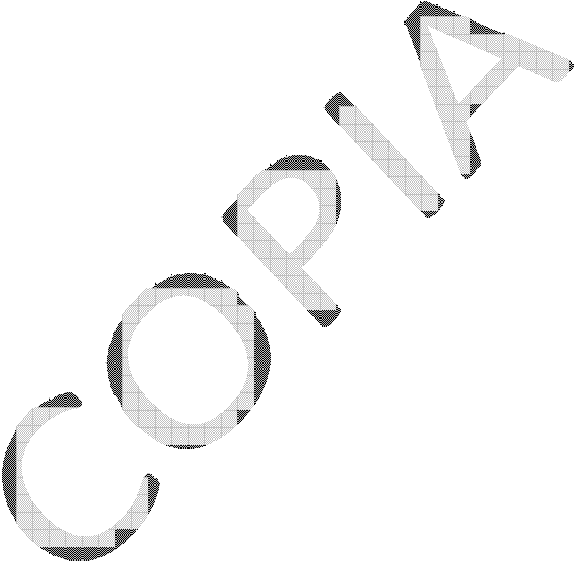 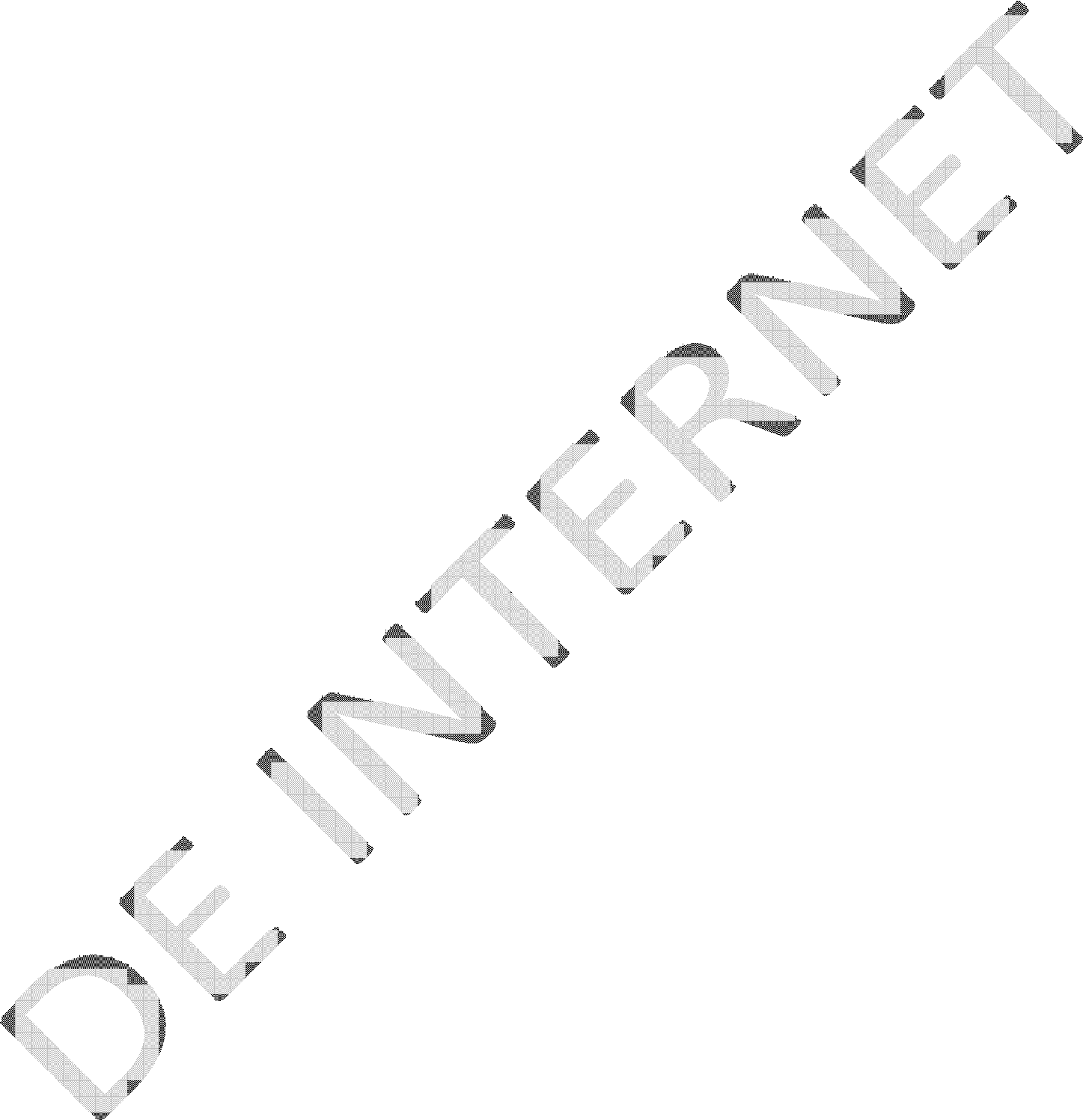 ARTÍCULO 12.- La recaudación del rezago del  Impuesto Federal  Sobre Tenencia o Uso  de Vehículos, se estará a lo siguiente:Los Municipios participarán de la recaudación que se obtenga de este Impuesto, efectivamente pagado por los contribuyentes en las oficinas recaudadoras de la Secretaría de Administración y Finanzas del Gobierno del Estado,  establecidas  en sus propias jurisdicciones.Los Municipios en los que no se recaude Impuesto Federal Sobre Tenencia o Uso de Vehículos, a través de las oficinas recaudadoras correspondientes, no recibirán por ende ninguna participación sobre este gravamen.Capítulo Tercero.De la base para la distribución de las Aportaciones Federales.ARTÍCULO 13.- El Fondo para la Infraestructura Social Municipal y de las Demarcaciones territoriales del Distrito Federal (FAIS), se distribuirá con una fórmula que enfatice el  carácter redistributivo de estas aportaciones hacia aquellos Municipios con  mayor  magnitud y profundidad de pobreza según la última información oficial publicada por el Consejo Nacional de Evaluación de la Política de Desarrollo Social.ARTÍCULO 14.- El Fondo de Aportaciones para el Fortalecimiento de los municipios y las demarcaciones territoriales del Distrito Federal (FORTAMUN-DF), se distribuirán a los Municipios en razón directa a la población que registre cada Municipio, de acuerdo a laúltima información oficial que hubiere dado a conocer el Instituto Nacional de Estadística y Geografía, al iniciarse cada año.Los porcentajes a distribuir para cada municipio durante el ejercicio fiscal 2018, son los siguientes: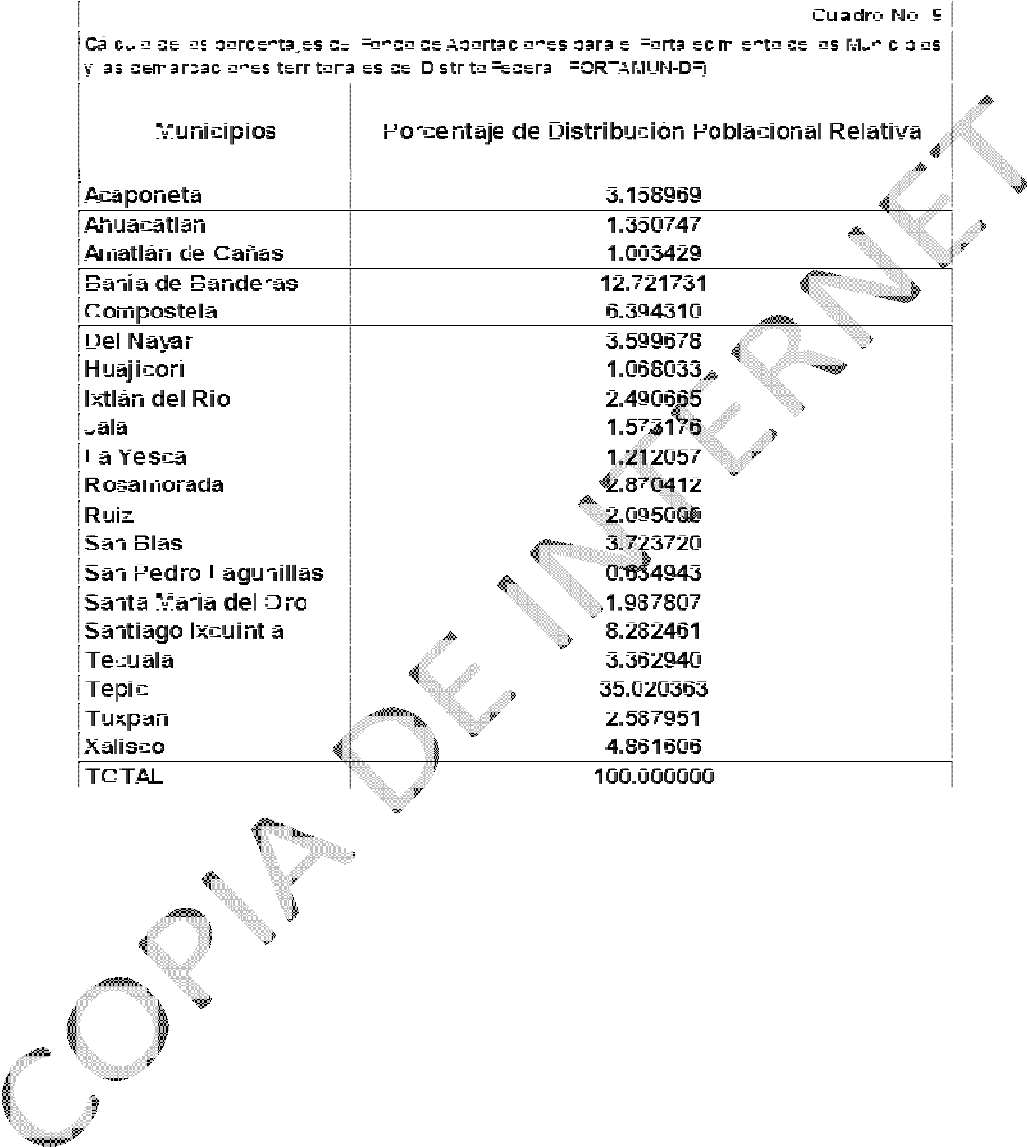 ARTÍCULO 15.- La mecánica de distribución establecida en este decreto, no es aplicable  en el evento de que en el año de cálculo los recursos referidos en estos artículos, sean inferiores a lo observado en 2014. En dicho supuesto, la distribución se  realizará  en función de la cantidad efectivamente participada al Estado y en razón de los factores de distribución vigentes hasta el año de 2014.ARTÍCULO 16.- El Poder Ejecutivo del  Estado, en un lapso de 15 días hábiles posteriores  a la publicación que haga la Secretaría de Hacienda y Crédito Público en el Diario Oficial   de la Federación, dará a conocer el calendario de entrega, fórmulas y variables utilizadas, así como el monto estimado de las participaciones que el Estado reciba y de todas las que tiene obligación de entregar a los Municipios, debiendo publicar dicha información en el Periódico Oficial de la Entidad.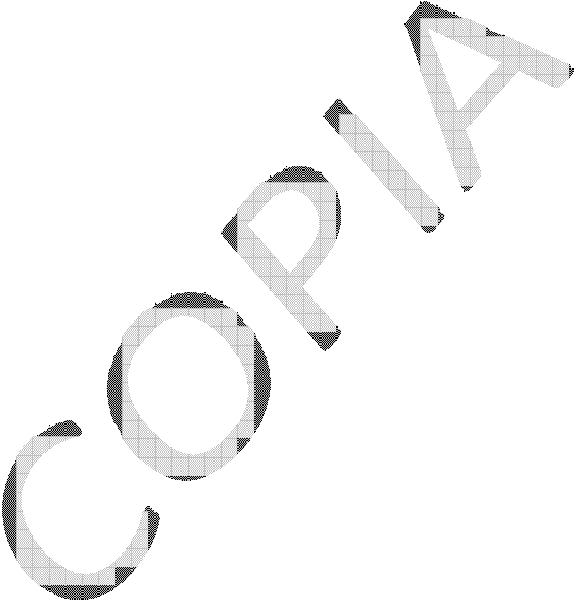 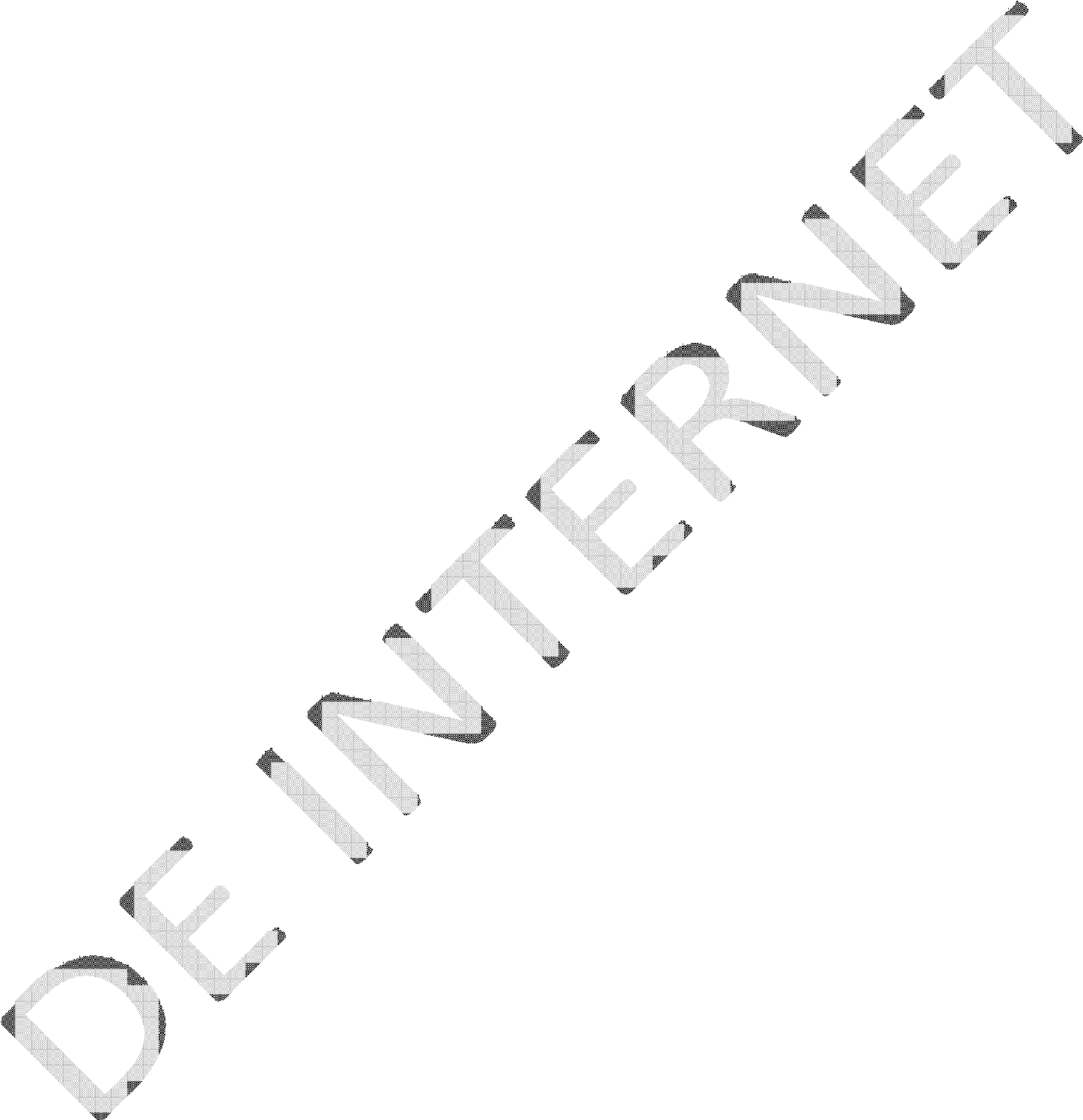 TransitoriosPrimero.- EL presente decreto deberá publicarse en el Periódico Oficial, y surtirá sus efectos a partir del 1 de enero de 2018 y hasta el 31 de diciembre del mismo año.Segundo.- Las liquidaciones correspondientes al ejercicio fiscal 2017, que se encuentren pendientes de ejecución o ajuste, se pagarán en la forma y montos señalados  en  el decreto respectivo.D A D O en la Sala de Sesiones “Lic. Benito Juárez García” recinto oficial del Honorable Congreso del Estado de Nayarit, en Tepic, su capital, a los veinte días del mes de  diciembre del año dos mil diecisiete.DIP. LEOPOLDO DOMÍNGUEZ GONZÁLEZ, PRESIDENTE.- Rúbrica.- DIP. EDUARDO LUGO LÓPEZ, SECRETARIO.- Rúbrica.- DIP. MARISOL SÁNCHEZ NAVARRO, SECRETARIA.- Rúbrica.Y en cumplimiento a lo dispuesto en la Fracción II del Artículo 69 de la Constitución Política del Estado y para su debida observancia, promulgo el presente Decreto en la Residencia del Poder Ejecutivo de Nayarit en Tepic su capital, a los veintidós días del mes de diciembre del año dos mil diecisiete.- L.C. ANTONIO ECHEVARRÍA GARCÍA.- Rúbrica.- El Secretario General de Gobierno, Lic. Jorge Aníbal Montenegro Ibarra.- Rúbrica.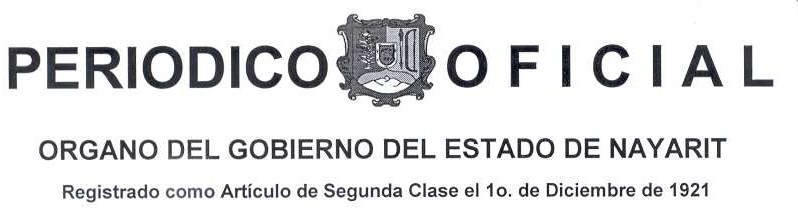 Director: Lic. Vicberto Romero MoraSección Segunda	Tomo CCIDirector: Lic. Vicberto Romero MoraSección Segunda	Tomo CCITepic, Nayarit; 23 de Diciembre de 2017Número: 125Tiraje:	030SUMARIODECRETO QUE DETERMINA LOS FACTORES DE DISTRIBUCIÓN  DE  LAS PARTICIPACIONES FEDERALES QUE EN INGRESOS CORRESPONDEN A LOS MUNICIPIOS DE LA ENTIDAD, PARA EL EJERCICIO FISCAL 2018SUMARIODECRETO QUE DETERMINA LOS FACTORES DE DISTRIBUCIÓN  DE  LAS PARTICIPACIONES FEDERALES QUE EN INGRESOS CORRESPONDEN A LOS MUNICIPIOS DE LA ENTIDAD, PARA EL EJERCICIO FISCAL 2018Cuadro No. 1Cuadro No. 1Cuadro No. 1Cuadro No. 1Cuadro No. 1Cuadro No. 1Cuadro No. 1Cuadro No. 1Cuadro No. 1Calculo de los porcentajes de participación del Fondo General de Participaciones que aplicará para el excedente.Calculo de los porcentajes de participación del Fondo General de Participaciones que aplicará para el excedente.Calculo de los porcentajes de participación del Fondo General de Participaciones que aplicará para el excedente.Calculo de los porcentajes de participación del Fondo General de Participaciones que aplicará para el excedente.Calculo de los porcentajes de participación del Fondo General de Participaciones que aplicará para el excedente.Calculo de los porcentajes de participación del Fondo General de Participaciones que aplicará para el excedente.Calculo de los porcentajes de participación del Fondo General de Participaciones que aplicará para el excedente.Calculo de los porcentajes de participación del Fondo General de Participaciones que aplicará para el excedente.Calculo de los porcentajes de participación del Fondo General de Participaciones que aplicará para el excedente.No.MUNICIPIOVARIABLE No. 1VARIABLE No. 1VARIABLE No. 2VARIABLE No. 2VARIABLE No. 3VARIABLE No. 3Suma de los coeficientes efectivosNo.MUNICIPIOPoblación Relativa 60%Población Relativa 60%Esfuerzo Recaudatorio 30%Esfuerzo Recaudatorio 30%Resarcitorio 10%Resarcitorio 10%Suma de los coeficientes efectivosNo.MUNICIPIOCoeficienteCoeficienteCoeficienteCoeficienteCoeficienteCoeficienteSuma de los coeficientes efectivosNo.MUNICIPIONo. 1 del FGPEfectivoNo. 2 del FGPEfectivoNo. 3 delFGPEfectivoSuma de los coeficientes efectivosNo.MUNICIPIO1234567No.MUNICIPIOPoblacion2=(1*.60)Predial y Agua4=(3*.30)5=(2+4)6=(5*.10)7=(2+4+6)Inverso1Acaponeta3.1589691.8953810.9742531.1900063.0853870.3428213.4282082Ahuacatlán1.3507470.8104481.0958111.3384832.1489310.2387702.3877013Amatlán de Cañas1.0034290.6020571.0258441.2530211.8550790.2061202.0611994Bahía de Banderas12.7217317.6330381.2590251.5378419.1708791.01898710.1898665Compostela6.3943103.8365860.5992050.7319024.5684880.5076105.0760986Del Nayar3.5996782.1598075.0856956.2119438.3717500.9301949.3019457Huajicorí1.0680330.6408200.7632270.9322471.5730660.1747851.7478528Ixtlán del Rio2.4906651.4943991.5455891.8878673.3822660.3758073.7580739Jala1.5731760.9439061.3217511.6144592.5583650.2842632.84262710La Yesca1.2120570.7272341.0641951.2998662.0271000.2252332.25233311Rosamorada2.8704121.7222470.8581951.0482462.7704930.3078333.07832512Ruiz2.0950001.2570000.3084770.3767911.6337910.1815321.81532313San Blas3.7237202.2342320.9189461.1224513.3566830.3729653.72964814San Pedro Lagunillas0.6349430.3809660.9555481.1671581.5481240.1720141.72013815Santa María del Oro1.9878071.1926841.6997622.0761813.2688660.3632073.63207316Santiago Ixcuintla8.2824614.9694761.2135551.4823016.4517780.7168647.16864217Tecuala3.3629402.0177640.9374391.1450393.1628030.3514233.51422518Tepic35.02036321.0122180.7897100.96459521.9768132.44186824.41868119Tuxpan2.5879511.5527711.0987401.3420612.8948320.3216483.21648020Xalisco4.8616062.9169641.0459211.2775444.1945080.4660564.660564TOTAL ABSOLUTOTOTAL ABSOLUTO100.00000060.00000024.56088830.00000090.00000010.000000100.000000Cuadro No. 2Cuadro No. 2Cuadro No. 2Cuadro No. 2Cuadro No. 2Cuadro No. 2Cuadro No. 2Calculo de los porcentajes de participación del Fondo de Fomento Municipal que se aplicará para el excedenteCalculo de los porcentajes de participación del Fondo de Fomento Municipal que se aplicará para el excedenteCalculo de los porcentajes de participación del Fondo de Fomento Municipal que se aplicará para el excedenteCalculo de los porcentajes de participación del Fondo de Fomento Municipal que se aplicará para el excedenteCalculo de los porcentajes de participación del Fondo de Fomento Municipal que se aplicará para el excedenteCalculo de los porcentajes de participación del Fondo de Fomento Municipal que se aplicará para el excedenteCalculo de los porcentajes de participación del Fondo de Fomento Municipal que se aplicará para el excedenteCONVENIOMUNICIPIOComponente del 70% (Participan los 20 municipios)Componente del 70% (Participan los 20 municipios)Componente del 70% (Participan los 20 municipios)Componente del 70% (Participan los 20 municipios)Componente del 30%CONVENIOMUNICIPIOVariableVariableSuma de los coeficientesCoeficiente efectivo de participacion 70%Participan solo los municipios que tienen vigente convenio con el Gobierno del Estado.CONVENIOMUNICIPIO% Poblacion (50%)% Recaudacion Agua y Predial Ultimo Ejercicio(50%)Suma de los coeficientesCoeficiente efectivo de participacion 70%Participan solo los municipios que tienen vigente convenio con el Gobierno del Estado.CONVENIOMUNICIPIOCoeficiente 1Coeficiente 21 + 2Coeficiente efectivo de participacion 70%Participan solo los municipios que tienen vigente convenio con el Gobierno del Estado.CONVENIOMUNICIPIO(1)(2)(3) = (1 + 2)(4)(5)NoAcaponeta3.1589691.6836854.8426533.3898570.000000NoAhuacatlán1.3507470.7294042.0801511.4561060.000000NoAmatlán de Cañas1.0034290.6646121.6680411.1676290.000000NoBahía de Banderas12.72173144.24242656.96415639.8749090.000000NoCompostela6.3943104.06269710.4570077.3199050.000000SiDel Nayar3.5996780.0505123.6501912.55513316.147121SiHuajicorí1.0680330.0109761.0790090.7553064.773143NoIxtlán del Rio2.4906652.5272315.0178963.5125270.000000NoJala1.5731760.7386842.3118601.6183020.000000NoLa Yesca1.2120570.1087571.3208140.9245700.000000SiRosamorada2.8704120.3195213.1899332.23295314.111107NoRuiz2.0950000.3325682.4275681.6992980.000000NoSan Blas3.7237200.7025434.4262633.0983840.000000SiSan Pedro Lagunillas0.6349430.2141320.8490760.5943533.756003NoSanta María del Oro1.9878070.7577082.7455161.9218610.000000SiSantiago Ixcuintla8.2824612.67457910.9570397.66992848.469972NoTecuala3.3629402.0280875.3910273.7737190.000000NoTepic35.02036332.77333467.79369847.4555880.000000SiTuxpan2.5879510.2926312.8805822.01640812.742653NoXalisco4.8616065.0859149.9475206.9632640.000000TOTAL100.000000100.000000200.000000140.000000100.000000Cuadro No. 3Cuadro No. 3Cuadro No. 3Cuadro No. 3Cuadro No. 3Cuadro No. 3Cálculo de los porcentajes de participación del Fondo de Fiscalización y Recaudación que se aplicará al excedenteCálculo de los porcentajes de participación del Fondo de Fiscalización y Recaudación que se aplicará al excedenteCálculo de los porcentajes de participación del Fondo de Fiscalización y Recaudación que se aplicará al excedenteCálculo de los porcentajes de participación del Fondo de Fiscalización y Recaudación que se aplicará al excedenteCálculo de los porcentajes de participación del Fondo de Fiscalización y Recaudación que se aplicará al excedenteCálculo de los porcentajes de participación del Fondo de Fiscalización y Recaudación que se aplicará al excedenteMunicipiosMunicipiosVariable 1Variable 2VariblesCoeficiente efectivo departicipacionMunicipiosMunicipios% Recaudacion de Predial y Agua ultimoejercicioPoblación Absoluta en el 2105Porcentaje de Recaudación por poblaciónCoeficiente efectivo departicipacionMunicipiosMunicipios(1)(2)(3) = (1* 2)(4=/3sum3)100NoAcaponeta1.68368537,30962,8170.293586NoAhuacatlán0.72940415,95311,6360.054384NoAmatlán de Cañas0.66461211,8517,8760.036812NoBahía de Banderas44.242426150,2506,647,42431.068119NoCompostela4.06269775,520306,8151.433963SiDel Nayar0.05051242,5142,1470.010037SiHuajicorí0.01097612,6141380.000647NoIxtlán del Rio2.52723129,41674,3410.347448NoJala0.73868418,58013,7250.064145NoLa Yesca0.10875714,3151,5570.007276SiRosamorada0.31952133,90110,8320.050626NoRuiz0.33256824,7438,2290.038459NoSan Blas0.70254343,97930,8970.144404SiSan Pedro Lagunillas0.2141327,4991,6060.007505NoSanta María del Oro0.75770823,47717,7890.083139SiSantiago Ixcuintla2.67457997,820261,6271.222770NoTecuala2.02808739,71880,5520.376474NoTepic32.773334413,60813,555,31363.353572SiTuxpan0.29263130,5658,9440.041803NoXalisco5.08591457,418292,0231.364830TOTAL100.0000001,181,05021,396,289100.000000Cuadro No.4Cuadro No.4Cuadro No.4Cuadro No.4Cuadro No.4Cuadro No.4Variable de poblacióndirecta 70%Variable de poblacióndirecta 70%Variable de poblacióninversa 30%Variable de poblacióninversa 30%Coeficiente efectivo de participacionPoblación RelativaCoeficiente 1 efectivo de población(70%)Factorinverso a la poblaciónCoeficiente 2efectivo inverso a población (30%)Coeficiente efectivo de participacion(1)(2=1*.70)(3) = Inv 1)4=(3*.30)5=(2+4)Acaponeta3.1589692.2112782.4906650.7472002.958478Ahuacatlán1.3507470.9455234.8616061.4584822.404005Amatlán de Cañas1.0034290.70240012.7217313.8165194.518920Bahía de Banderas12.7217318.9052111.0034290.3010299.206240Compostela6.3943104.4760171.2120570.3636174.839634Del Nayar3.5996782.5197751.9878070.5963423.116117Huajicorí1.0680330.7476238.2824612.4847383.232361Ixtlán del Rio2.4906651.7434663.1589690.9476912.691156Jala1.5731761.1012233.7237201.1171162.218340La Yesca1.2120570.8484406.3943101.9182932.766733Rosamorada2.8704122.0092882.5879510.7763852.785674Ruiz2.0950001.4665003.3629401.0088822.475382San Blas3.7237202.6066041.5731760.4719533.078557San Pedro Lagunillas0.6349430.44446035.02036310.50610910.950569Santa María del Oro1.9878071.3914653.5996781.0799032.471369Santiago Ixcuintla8.2824615.7977221.0680330.3204106.118132Tecuala3.3629402.3540582.0950000.6285002.982558Tepic35.02036324.5142540.6349430.19048324.704737Tuxpan2.5879511.8115662.8704120.8611242.672690Xalisco4.8616063.4031241.3507470.4052243.808349TOTAL100.00000070.000000100.00000030.000000100.000000Cuadro No.5Cuadro No.5Calculo de los porcentajes de participación del Fondo del Impuesto sobre la RentaCalculo de los porcentajes de participación del Fondo del Impuesto sobre la RentaMunicipiosFondo efectivamente pagado a la Federación en %Acaponeta100.000000Ahuacatlán100.000000Amatlán de Cañas100.000000Bahía de Banderas100.000000Compostela100.000000Del Nayar100.000000Huajicorí100.000000Ixtlán del Rio100.000000Jala100.000000La Yesca100.000000Rosamorada100.000000Ruiz100.000000San Blas100.000000San Pedro Lagunillas100.000000Santa María del Oro100.000000Santiago Ixcuintla100.000000Tecuala100.000000Tepic100.000000Tuxpan100.000000Xalisco100.000000TOTAL100.000000Cuadro No. 6Cuadro No. 6Calculo de los porcentajes del IEPS (Bebidas, Tabaco y Alcohol), que se aplicará para el excedenteCalculo de los porcentajes del IEPS (Bebidas, Tabaco y Alcohol), que se aplicará para el excedenteMunicipiosCoeficiente de distribución paritariaAcaponeta5.000000Ahuacatlán5.000000Amatlán de Cañas5.000000Bahía de Banderas5.000000Compostela5.000000Del Nayar5.000000Huajicorí5.000000Ixtlán del Rio5.000000Jala5.000000La Yesca5.000000Rosamorada5.000000Ruiz5.000000San Blas5.000000San Pedro Lagunillas5.000000Santa María del Oro5.000000Santiago Ixcuintla5.000000Tecuala5.000000Tepic5.000000Tuxpan5.000000Xalisco5.000000TOTAL5.000000Cuadro No. 7Cuadro No. 7Cálculo de los porcentajes de participaciones del IEPS (Gasolina y Diesel) que se aplicará para el excedenteCálculo de los porcentajes de participaciones del IEPS (Gasolina y Diesel) que se aplicará para el excedenteMunicipiosCoeficiente de distribución paritariaAcaponeta3.158969Ahuacatlán1.350747Amatlán de Cañas1.003429Bahía de Banderas12.721731Compostela6.394310Del Nayar3.599678Huajicorí1.068033Ixtlán del Rio2.490665Jala1.573176La Yesca1.212057Rosamorada2.870412Ruiz2.095000San Blas3.723720San Pedro Lagunillas0.634943Santa María del Oro1.987807Santiago Ixcuintla8.282461Tecuala3.362940Tepic35.020363Tuxpan2.587951Xalisco4.861606TOTAL100.000000Cuadro No. 8Cuadro No. 8Cuadro No. 8Cuadro No. 8Cuadro No. 8Cuadro No. 8Cuadro No. 8Cuadro No. 8Cuadro No. 8Cálculo de los porcentajes de participación del Impuesto sobre Automóviles Nuevos (ISAN) y el fondo de compensación (ISAN)Cálculo de los porcentajes de participación del Impuesto sobre Automóviles Nuevos (ISAN) y el fondo de compensación (ISAN)Cálculo de los porcentajes de participación del Impuesto sobre Automóviles Nuevos (ISAN) y el fondo de compensación (ISAN)Cálculo de los porcentajes de participación del Impuesto sobre Automóviles Nuevos (ISAN) y el fondo de compensación (ISAN)Cálculo de los porcentajes de participación del Impuesto sobre Automóviles Nuevos (ISAN) y el fondo de compensación (ISAN)Cálculo de los porcentajes de participación del Impuesto sobre Automóviles Nuevos (ISAN) y el fondo de compensación (ISAN)Cálculo de los porcentajes de participación del Impuesto sobre Automóviles Nuevos (ISAN) y el fondo de compensación (ISAN)Cálculo de los porcentajes de participación del Impuesto sobre Automóviles Nuevos (ISAN) y el fondo de compensación (ISAN)Cálculo de los porcentajes de participación del Impuesto sobre Automóviles Nuevos (ISAN) y el fondo de compensación (ISAN)No.MUNICIPIOVARIABLE No. 1VARIABLE No. 1VARIABLE No. 2VARIABLE No. 2VARIABLE No. 3VARIABLE No. 3Coeficiente efectivo para ladistribucionNo.MUNICIPIOPoblación Relativa 60%Población Relativa 60%Esfuerzo Recaudatorio 30%Esfuerzo Recaudatorio 30%Resarcitorio 10%Resarcitorio 10%Coeficiente efectivo para ladistribucionNo.MUNICIPIOCoeficienteCoeficienteCoeficienteCoeficienteCoeficienteCoeficienteCoeficiente efectivo para ladistribucionNo.MUNICIPIONo. 1 del FGPEfectivoNo. 2 del FGPEfectivoNo. 3 del FGPEfectivoCoeficiente efectivo para ladistribucionNo.MUNICIPIO1234567No.MUNICIPIOPoblacion2=(1*.60)Predial y Agua4=(3*.30)5=(2+4)6=(5*.10)7=(2+4+6)Inverso1Acaponeta3.1589691.8953810.9742531.1900063.0853870.3428213.4282082Ahuacatlán1.3507470.8104481.0958111.3384832.1489310.2387702.3877013Amatlán de Cañas1.0034290.6020571.0258441.2530211.8550790.2061202.0611994Bahía de Banderas12.7217317.6330381.2590251.5378419.1708791.01898710.1898665Compostela6.3943103.8365860.5992050.7319024.5684880.5076105.0760986Del Nayar3.5996782.1598075.0856956.2119438.3717500.9301949.3019457Huajicorí1.0680330.6408200.7632270.9322471.5730660.1747851.7478528Ixtlán del Rio2.4906651.4943991.5455891.8878673.3822660.3758073.7580739Jala1.5731760.9439061.3217511.6144592.5583650.2842632.84262710La Yesca1.2120570.7272341.0641951.2998662.0271000.2252332.25233311Rosamorada2.8704121.7222470.8581951.0482462.7704930.3078333.07832512Ruiz2.0950001.2570000.3084770.3767911.6337910.1815321.81532313San Blas3.7237202.2342320.9189461.1224513.3566830.3729653.72964814San Pedro Lagunillas0.6349430.3809660.9555481.1671581.5481240.1720141.72013815Santa María del Oro1.9878071.1926841.6997622.0761813.2688660.3632073.63207316Santiago Ixcuintla8.2824614.9694761.2135551.4823016.4517780.7168647.16864217Tecuala3.3629402.0177640.9374391.1450393.1628030.3514233.51422518Tepic35.02036321.0122180.7897100.96459521.9768132.44186824.41868119Tuxpan2.5879511.5527711.0987401.3420612.8948320.3216483.21648020Xalisco4.8616062.9169641.0459211.2775444.1945080.4660564.660564TOTAL ABSOLUTO100.00000060.00000024.56088830.00000090.00000010.000000100.000000Cuadro No. 9Cuadro No. 9Cálculo de los porcentajes del Fondo de Aportaciones para el Fortalecimiento de los Municipios y las demarcaciones territoriales del Distrito Federal (FORTAMUN-DF)Cálculo de los porcentajes del Fondo de Aportaciones para el Fortalecimiento de los Municipios y las demarcaciones territoriales del Distrito Federal (FORTAMUN-DF)MunicipiosPorcentaje de Distribución Poblacional RelativaAcaponeta3.158969Ahuacatlán1.350747Amatlán de Cañas1.003429Bahía de Banderas12.721731Compostela6.394310Del Nayar3.599678Huajicorí1.068033Ixtlán del Rio2.490665Jala1.573176La Yesca1.212057Rosamorada2.870412Ruiz2.095000San Blas3.723720San Pedro Lagunillas0.634943Santa María del Oro1.987807Santiago Ixcuintla8.282461Tecuala3.362940Tepic35.020363Tuxpan2.587951Xalisco4.861606TOTAL100.000000